Ř e d i t e l s t v í  v o d n í c h  c e s t	Č R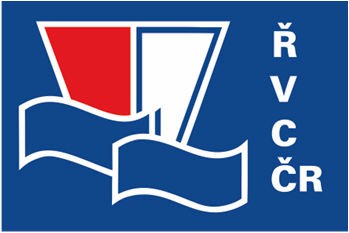 ROZHODNUTÍ A OZNÁMENÍ O VÝBĚRU DODAVATELEdle ust. § 122 a 123 zákona č. 134/2016 Sb., o zadávání veřejných zakázek, v účinném znění (dále jen "ZZVZ")Identifikační údaje zadavateleIdentifikační údaje zakázkyZadavatel výše uvedené veřejné zakázky tímto rozhoduje o výběru dodavateleGarnets Consulting a.s.Teplice - Trnovany, Československých legií 445/4, PSČ 41501 IČO: 27349675Zadavatel tímto v souladu s ust. § 123 ZZVZ tuto skutečnost oznamuje všem účastníkům zadávacího řízení na výše uvedenou část veřejné zakázky.Odůvodnění:S ohledem na skutečnost, že ve výše veřejné zakázce byla podána pouze jedna nabídka, a to nabídka vybraného dodavatele, neprováděl zadavatel hodnocení nabídek, a tudíž nevyhotovil zprávu o hodnocení nabídek.Vybraný dodavatel zároveň splnil všechny podmínky účasti, jak vyplývá z připojeného posouzení splnění podmínek účasti.S ohledem na tyto skutečnosti zadavatel dle ust. § 122 odst. 2 ZZVZ rozhodl o výběru výše uvedeného dodavatele v rámci výše uvedené části veřejné zakázky.Poučení:Proti rozhodnutí o výběru dodavatele lze podat námitky podle ust. § 241 odst. 1 a 2 písm. a) ZZVZ. Námitky musí být zadavateli doručeny nejpozději do 15 dnů ode dne doručení oznámení o výběru dodavatele. Zadavatel nesmí před uplynutím lhůty pro podání námitek proti rozhodnutí o výběru dodavatele uzavřít smlouvu s dodavatelem, jehož nabídka byla vybrána podle ust. § 122 ZZVZ.V PrazeČeská republika – Ředitelství vodních cest ČRIng. Lubomír Fojtů ředitelPřílohy:	Posouzení splnění podmínek účasti vybraného dodavatele2Název zadavateleČeská republika – Ředitelství vodních cest ČRIČO679 81 801Adresa sídlanábř. L. Svobody 1222/12, 110 15 Praha 1Osoba oprávněná zastupovat zadavateleIng. Lubomír Fojtů, ředitelNázev veřejné zakázkyPlavební okruh Veselí nad Moravou – Vnorovy, část Přístav – správce stavbyEv. č. ve VVZZ2023-059057Druh veřejné zakázky a zadávacího řízenínadlimitní veřejná zakázka na služby zadávaná v otevřeném nadlimitním řízení